У К Р А Ї Н АНОВООДЕСЬКА МІСЬКА РАДАНОВООДЕСЬКОГО РАЙОНУ МИКОЛАЇВСЬКОЇ ОБЛАСТІРІШЕННЯ №  18 вересня 2020 року                                                    LІІІ сесія  сьомого скликання                        	  	Про надання  дозволу на розробкупроєкту землеустрою щодо відведенняземельної ділянки під будівництво таобслуговування індивідуального гаражугромадянину України Максимову А.Г.Керуючись пунктом  34  статті  26 Закону України  «Про місцеве самоврядування в Україні»,  відповідно  до статей  12, 40, 116, 118, 121  Земельного  Кодексу  України, статті 377 Цивільного кодексу України, статті 22 Закону України  «Про Землеустрій», статтею 24 Закону України "Про регулювання містобудівної діяльності" та розглянувши  заяву громадянина України  Максимова А.Г. щодо складання  документів, що посвідчують  право власності   на земельну  ділянку, міська радаВ И Р І Ш И Л А:1. Дати дозвіл на  розробку  проєкту землеустрою щодо відведення земельної ділянки під будівництво та обслуговування індивідуального (існуючого) гаражу орієнтовною площею 0,0056 га розташованої в межах міста Нова Одеса по вулиці Бузька, 47 гараж 12, громадянину України Максимову Анатолію Георгійовичу. 2. Громадянину України Максимову А.Г. в тримісячний термін  замовити в землевпорядній  організації розробку проєкту землеустрою щодо надання земельної   ділянки  у власність. Після розроблення та погодження   подати даний проєкт  на затвердження до міської ради.3. Строк дії дозволу на розроблення проєкту відведення земельної ділянки та вимог щодо її відведення становить один рік. 4. Контроль за виконанням цього рішення покласти на постійну комісію міської ради з питань житлово-комунального господарства, комунальної власності, містобудування, земельних ресурсів ( Бітіньш)Міський голова                                                                  О.П.Поляков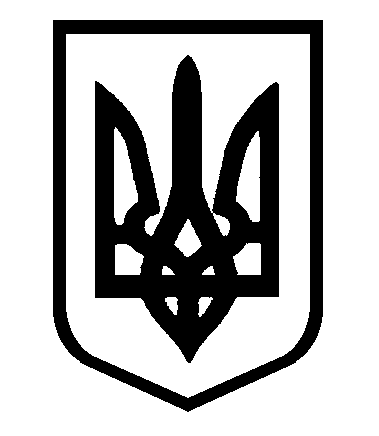 